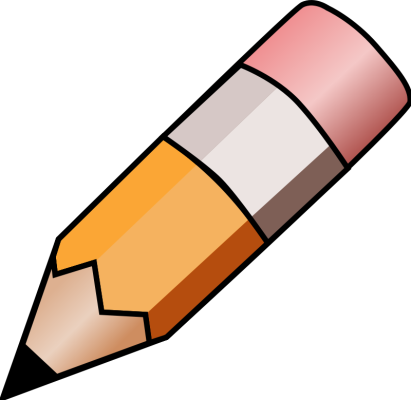 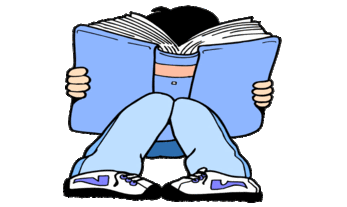 YEAR 5 HOME LEARNING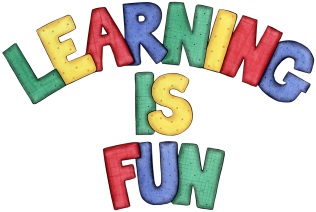 YEAR 5 HOME LEARNINGDate Set15.03.19Date Due22.03.19MathleticsThis week will be focussing on: TIME. All activities can be found on matheletics.com. Every child has their username and passwords in their reading records.SpellodromeWritingThis week, children will be focusing on words with the suffix –sion.Spellings can also be found on spellodrome.commansionerosionexcursionrevisionvisionprecisiondecisionoccasioninvasionsuccessionconfusioncollisionconversionpensionprincipalprinciplepunctuatequotationwhethercompetitiveWriting task – Due 22.03.19A week in the life of an Ancient Egyptian. Children are to write a seven-day diary entry from the perspective of an Egyptian child. Each day should be no more than two paragraphs and should include:Chronological orderFirst personPast tenseSelf-reflection (this involves thinking about how the character was feeling at key points in the day)ReadingRecommended daily reading time: KS2 40 minutes.Home Learning ProjectDate Set:                       N/A                             Date Due:GreekPlease go to Greek Class Blog for Greek Home LearningGreek Class - St Cyprian's Greek Orthodox Primary Academy